Western Australia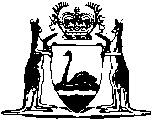 Associations Incorporation Act 1987Associations Incorporation Regulations 1988Western AustraliaAssociations Incorporation Regulations 1988Contents1.	Citation	22.	Commencement	23.	Term used: Corporations Act	24.	Application for approval of purpose	25.	Prescribed bodies corporate (s. 10A)	26.	Applied provisions — voluntary winding up	27.	Approval of liquidator	28.	Applied provisions — winding up by Court	29.	Forms	210.	Compliance with forms	211.	Completion of forms	212.	General requirements for documents	213.	Annexures accompanying forms	214.	Signature of documents lodged with Commissioner	215.	Translations	216.	Fees	217.	Infringement notices	2Schedule 1FormsSchedule 2Schedule 3 — Prescribed offences and modified penaltiesNotes	Compilation table	2Defined termsWestern AustraliaAssociations Incorporation Act 1987Associations Incorporation Regulations 19881.	Citation		These regulations may be cited as the Associations Incorporation Regulations 1988 1.2.	Commencement		These regulations shall come into operation on the day on which the Associations Incorporation Act 1987 comes into operation 1.3.	Term used: Corporations Act		In these regulations, unless the contrary intention appears — 	Corporations Act means the Corporations Act 2001 of the Commonwealth.	[Regulation 3 inserted in Gazette 28 Sep 2001 p. 5353.]4.	Application for approval of purpose		An application to the Commissioner for the approval of a purpose of an association under section 4(1)(f) of the Act shall be accompanied by — 	(a)	a copy of the rules of the association conforming to the requirements of the Act; and	(b)	a certificate given by the applicant as to the matters referred to in section 5(2)(b) of the Act.5.	Prescribed bodies corporate (s. 10A)		For the purposes of the definition of prescribed body corporate in section 10A of the Act, an entity that is a body corporate under the Corporations (Aboriginal and Torres Strait Islander) Act 2006 (Commonwealth) is prescribed.	[Regulation 5 inserted in Gazette 14 Apr 2015 p. 1323.]6.	Applied provisions — voluntary winding up	(1)	The voluntary winding up of an incorporated association under section 30 of the Act is declared to be an applied Corporations legislation matter for the purposes of Part 3 of the Corporations (Ancillary Provisions) Act 2001 in relation to Parts 5.5 and 5.6 of the Corporations Act other than sections 491, 496 to 500, 507, 514 to 529, 580 and 581.	(2)	The following modifications to the text of Parts 5.5 and 5.6 of the Corporations Act apply for the purposes of subregulation (1) — 	(a)	a reference to the constitution of a company is to be read as a reference to the rules of an incorporated association;	(b)	a reference to a special resolution is to be read as a reference to a special resolution within the meaning of the Act;	(c)	a reference to an officer, or a past officer, of a company is to be read as a reference to a member, or a past member, of the committee of an association;	(d)	a reference to a contributory of a company is to be read as a reference to a member of an association;	(e)	a reference to the registered office of an incorporated association is to be read as a reference to the place where the secretary of an incorporated association resides;	(f)	a reference to a company carrying on its business or having a place of business is to be read as a reference to an incorporated association pursuing its objects or purposes;	(g)	a reference to the deregistration of a company is to be read as a reference to the winding up of an incorporated association.	(3)	Section 501 of the Corporations Act, as applied because of this regulation, is not to be read as authorising the distribution of surplus property of an incorporated association to its members.	(4)	In addition to any person qualified to act as the liquidator of a company under Parts 5.5 and 5.6 of the Corporations Act, as applied because of this regulation, a person in respect of whom an approval is in force under regulation 7 may be appointed, and may act as, liquidator of an incorporated association to which the approval relates.	(5)	Subregulation (4) applies despite section 532 of the Corporations Act as applied because of this regulation.	[Regulation 6 inserted in Gazette 3 Jun 2003 p. 1977-8.]7.	Approval of liquidator		Where, having regard to — 	(a)	the property, debts and liabilities of an incorporated association; and	(b)	the interests of the creditors and members of an incorporated association,		the Commissioner is satisfied that a person is a fit and proper person to exercise and perform the powers and duties of liquidator of an incorporated association, the Commissioner may by instrument in writing approve of the person acting as liquidator of the incorporated association subject to such conditions as he thinks fit and may in like manner vary or revoke any such approval or conditions.8.	Applied provisions — winding up by Court		For the purposes of section 32 of the Act, a reference in the text of Part 5.7 of the Corporations Act to a company carrying on its business or having a place of business is to be read as a reference to an incorporated association pursuing its objects or purposes.	[Regulation 8 inserted in Gazette 28 Sep 2001 p. 5354.]9.	Forms		The forms set out in Schedule 1 are prescribed in relation to the matters specified in those forms.	[Regulation 9 inserted in Gazette 22 Sep 2006 p. 4072.]10.	Compliance with forms	(1)	Strict compliance with the style of a form set out in Schedule 1 is not necessary, unless the Commissioner so requires.	(2)	Strict compliance with the substance of, and provision of the information required by, a form set out in Schedule 1 is necessary unless the Commissioner otherwise approves.11.	Completion of forms		A form shall be completed in accordance with such directions and instructions as are specified in, or relate to, the form.12.	General requirements for documents		Unless the Commissioner otherwise approves, a document lodged with the Commissioner shall — 	(a)	be on paper of medium weight of good quality and of a size not less than international sheet size A5 and not more than foolscap folio size or international sheet size A4;	(b)	be legibly and clearly printed, written or otherwise produced in a manner that is permanent and will make possible a reproduction by photographic means that is satisfactory to the Commissioner;	(c)	not be a carbon copy, or a copy reproduced by any spirit duplication method;	(d)	have margins of not less than 25 mm on the left-hand side and not less than 13 mm on the right-hand side;	(e)	where it comprises 2 or more sheets, be fastened together securely in the top left-hand corner;	(f)	have written on the first sheet — 	(i)	the registered number (if any) of the incorporated association to which the document relates; and	(ii)	the name of that association; and	(iii)	the title of the document; and	(iv)	the name, address and telephone number of the person by whom or on whose behalf the document is lodged; and	(v)	the words “lodged with the Commissioner on .......................”.13.	Annexures accompanying forms	(1)	Where the space provided for a particular purpose in a form is insufficient to contain all the required information in relation to a particular item, that information shall be set out in an annexure.	(2)	An annexure to a form shall have an identifying mark and be endorsed with the words — “This is the annexure of ...................... pages marked .................	referred to in the (insert description of form).......................	signed by me and dated.....................................................................................................................	Signature(s)	”		and signed by each person signing the form to which the document is annexed.	(3)	The pages to an annexure shall be numbered consecutively.	(4)	Where a document, copy of a document, or other matter is annexed to a form, reference made in the form to the annexure shall be by its identifying mark, the number of pages in it, and a brief description of the nature of the document and its contents.	(5)	A reference to an annexure includes a reference to a document, copy of a document or any other matter accompanying, attached to or annexed to a form.14.	Signature of documents lodged with Commissioner	(1)	Subject to the Act and these regulations, a document relating to an incorporated association that is required to be lodged with the Commissioner by or on behalf of the association shall be signed by a member of the committee of the association authorised by the committee for that purpose.	(2)	The name of a person signing a document that is lodged with the Commissioner shall be legibly written under or alongside the signature of that person.15.	Translations	(1)	Where any document or part of a document required to be lodged with the Commissioner is not written in the English language that document or part, unless the Commissioner otherwise directs, shall be accompanied by a translation of the document or part certified by a person approved by the Commissioner.	(2)	The Commissioner may, before accepting a translation for lodgment, require the person lodging the translation to furnish to the Commissioner such evidence as the Commissioner thinks sufficient of the ability of the person by whom the translation is made to make the translation.16.	Fees		The fees set out in Schedule 2 are prescribed in respect of the matters referred to.17.	Infringement notices	(1)	The offences specified in Schedule 3 are offences for which an infringement notice may be issued under Part 2 of the Criminal Procedure Act 2004.	(2)	The modified penalty specified opposite an offence in Schedule 3 is the modified penalty for that offence for the purposes of section 5(3) of the Criminal Procedure Act 2004.	(3)	The Commissioner may, in writing, appoint persons or classes of persons to be authorised officers or approved officers for the purposes of Part 2 of the Criminal Procedure Act 2004.	(4)	The Commissioner is to issue to each authorised officer a certificate, badge or identity card identifying the officer as a person authorised to issue infringement notices.	[Regulation 17 inserted in Gazette 22 Sep 2006 p. 4072.]Schedule 1 [Regulation 9]Forms	[Form 1 inserted in Gazette 16 Aug 2002 p. 4205-6; amended in Gazette 12 Jan 2007 p. 43.]Form 2Associations Incorporation Act 1987 (Section 6(1))ADVERTISEMENT OF INTENDED APPLICATION FOR INCORPORATION OF.................................................................................................................................(Set out name of association)NOTICE is hereby given that .................................................................................................................................................................................................................(full name, address and occupation of applicant)being duly authorised by the abovenamed association intends to apply to the Commissioner for Consumer Protection 2 on or after.................................................................................................................................(insert date being at least one month but not more than 3 months after publication of this notice)for incorporation of.................................................................................................(insert name of association)The association is formed for the purpose of.................................................................................................................................(insert main purpose)Signed .......................................................Print full name in block letters................................................................................	[Form 2 amended in Gazette 9 Oct 2001 p. 5527; 12 Jan 2007 p. 43.]Form 3Associations Incorporation Act 1987 (Section 9(1))CERTIFICATE OF INCORPORATIONNo. ............................................................THIS IS TO CERTIFY THAT............................................................................... has this day been incorporated under the Associations Incorporation Act 1987.Dated this...................................... day of ................................................. 20 ....................................................................... Commissioner for Consumer Protection 2.	[Form 3 amended in Gazette 9 Oct 2001 p. 5527; 12 Jan 2007 p. 43.]Form 4Associations Incorporation Act 1987 (Section 18(6))CERTIFICATE OF INCORPORATION ON CHANGE OF NAMETHIS IS TO CERTIFY THAT...............................................................................which was on the ................................ day of .......................................... 20 ........incorporated under the Associations Incorporation Act 1987 changed its name to ........................ on this .............................. day of ................................ 20 ....................................................................... Commissioner for Consumer Protection 2.	[Form 4 amended in Gazette 9 Oct 2001 p. 5527; 12 Jan 2007 p. 43.]Form 5	[Form 5 inserted in Gazette 22 Sep 2006 p. 4073; amended in Gazette 20 Aug 2013 p. 3821.]Form 6	[Form 6 inserted in Gazette 22 Sep 2006 p. 4074.]Schedule 2 [r. 16]	[Heading inserted in Gazette 28 Jun 2005 p. 2909.]	[Schedule 2 inserted in Gazette 28 Jun 2005 p. 2909-10; amended in Gazette 15 Jun 2007 p. 2765-6; 23 Jun 2009 p. 2430-1; 25 Feb 2011 p. 652; 22 Jun 2011 p. 2335-6; 27 Jun 2013 p. 2671-2.]Schedule 3 — Prescribed offences and modified penalties[r. 17]	[Heading inserted in Gazette 22 Sep 2006 p. 4074.]	[Schedule 3 inserted in Gazette 22 Sep 2006 p. 4074.]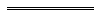 Notes1	This is a compilation of the Associations Incorporation Regulations 1988 and includes the amendments made by the other written laws referred to in the following table.  The table also contains information about any reprint.Compilation table2	The Consumer Affairs Act 1971, under which the Commissioner for Consumer Protection existed, ceased to apply on 1 January 2011 after the Fair Trading Act 2010 Part 10 came into force except for certain limited purposes. Under the Fair Trading Act 2010 s. 6 “Commissioner” means the person for the time being designated as the Commissioner under s. 55 of that Act.3	Under the Public Sector Management Act 1994  the names of departments may be changed. At the time of this reprint the former Department of Consumer and Employment Protection was called the Department of Commerce.Defined terms[This is a list of terms defined and the provisions where they are defined.  The list is not part of the law.]Defined term	Provision(s)Corporations Act	3Application for Incorporation of an AssociationApplication for Incorporation of an AssociationApplication for Incorporation of an AssociationAssociations Incorporation Act 1987Form 1(includes certificate required by s. 5(2)(b))Associations Incorporation Act 1987Form 1(includes certificate required by s. 5(2)(b))AssociationNameNameNameNameNameAssociationBrief description of main purpose(s)__________________________________________________	__________________________________________________	__________________________________________________	__________________________________________________Brief description of main purpose(s)__________________________________________________	__________________________________________________	__________________________________________________	__________________________________________________Brief description of main purpose(s)__________________________________________________	__________________________________________________	__________________________________________________	__________________________________________________Brief description of main purpose(s)__________________________________________________	__________________________________________________	__________________________________________________	__________________________________________________Brief description of main purpose(s)__________________________________________________	__________________________________________________	__________________________________________________	__________________________________________________AssociationCategory 	Religion, education, charity or other benevolent purpose 	Promotion or encouragement of literature, science or the arts	Sport, recreation or amusement 	Community, social or cultural centre	Promotion of the interests of a local community	Politics	Other — to be approved by the Commissioner for Consumer Protection 2 [Extra fee applies]Category 	Religion, education, charity or other benevolent purpose 	Promotion or encouragement of literature, science or the arts	Sport, recreation or amusement 	Community, social or cultural centre	Promotion of the interests of a local community	Politics	Other — to be approved by the Commissioner for Consumer Protection 2 [Extra fee applies]Category 	Religion, education, charity or other benevolent purpose 	Promotion or encouragement of literature, science or the arts	Sport, recreation or amusement 	Community, social or cultural centre	Promotion of the interests of a local community	Politics	Other — to be approved by the Commissioner for Consumer Protection 2 [Extra fee applies]Category 	Religion, education, charity or other benevolent purpose 	Promotion or encouragement of literature, science or the arts	Sport, recreation or amusement 	Community, social or cultural centre	Promotion of the interests of a local community	Politics	Other — to be approved by the Commissioner for Consumer Protection 2 [Extra fee applies]Category 	Religion, education, charity or other benevolent purpose 	Promotion or encouragement of literature, science or the arts	Sport, recreation or amusement 	Community, social or cultural centre	Promotion of the interests of a local community	Politics	Other — to be approved by the Commissioner for Consumer Protection 2 [Extra fee applies]AssociationIs the Association formed for the purpose of trading
or securing a pecuniary profit to its members	  Yes       NoIs the Association formed for the purpose of trading
or securing a pecuniary profit to its members	  Yes       NoIs the Association formed for the purpose of trading
or securing a pecuniary profit to its members	  Yes       NoIs the Association formed for the purpose of trading
or securing a pecuniary profit to its members	  Yes       NoIs the Association formed for the purpose of trading
or securing a pecuniary profit to its members	  Yes       NoApplicant NameNameNameNameNameApplicant Address	street	suburb/town	postcodeAddress	street	suburb/town	postcodeAddress	street	suburb/town	postcodeAddress	street	suburb/town	postcodeAddress	street	suburb/town	postcodeApplicant DaytimecontactPhone no. ______________		fax no. _________________Phone no. ______________		fax no. _________________Phone no. ______________		fax no. _________________Phone no. ______________		fax no. _________________Applicant Daytimecontact	e-mail 	e-mail 	e-mail 	e-mail Applicant I have been authorised by the Association to apply
for incorporation	  Yes       NoI have been authorised by the Association to apply
for incorporation	  Yes       NoI have been authorised by the Association to apply
for incorporation	  Yes       NoI have been authorised by the Association to apply
for incorporation	  Yes       NoI have been authorised by the Association to apply
for incorporation	  Yes       NoContact person (if not the Applicant)NameNameNameNameNameContact person (if not the Applicant)Address	street	suburb/town	postcodeAddress	street	suburb/town	postcodeAddress	street	suburb/town	postcodeAddress	street	suburb/town	postcodeAddress	street	suburb/town	postcodeContact person (if not the Applicant)Daytime contactphone no. ______________		fax no. _________________phone no. ______________		fax no. _________________phone no. ______________		fax no. _________________phone no. ______________		fax no. _________________Contact person (if not the Applicant)Daytime contact	e-mail 	e-mail 	e-mail 	e-mail Advertising An advertisement (in the form of Form 2) giving notice of my intention to apply for incorporation of the Association has been published in a newspaper as required by section 6 of the Act	  Yes      NoAn advertisement (in the form of Form 2) giving notice of my intention to apply for incorporation of the Association has been published in a newspaper as required by section 6 of the Act	  Yes      NoAn advertisement (in the form of Form 2) giving notice of my intention to apply for incorporation of the Association has been published in a newspaper as required by section 6 of the Act	  Yes      NoAn advertisement (in the form of Form 2) giving notice of my intention to apply for incorporation of the Association has been published in a newspaper as required by section 6 of the Act	  Yes      NoAn advertisement (in the form of Form 2) giving notice of my intention to apply for incorporation of the Association has been published in a newspaper as required by section 6 of the Act	  Yes      NoAdvertising Name of newspaperName of newspaperName of newspaperName of newspaperName of newspaperAdvertising Date of publicationDate of publicationDate of publicationDate of publicationDate of publicationMembers Give names and addresses of 6 members(Postal address is acceptable) The Association has at least 6 members	  Yes       NoThe Association has at least 6 members	  Yes       NoThe Association has at least 6 members	  Yes       NoThe Association has at least 6 members	  Yes       NoThe Association has at least 6 members	  Yes       NoMembers Give names and addresses of 6 members(Postal address is acceptable) Name	AddressName	AddressName	AddressName	AddressName	AddressMembers Give names and addresses of 6 members(Postal address is acceptable) 1  __________________	_________________________________1  __________________	_________________________________1  __________________	_________________________________1  __________________	_________________________________1  __________________	_________________________________Members Give names and addresses of 6 members(Postal address is acceptable) 2  __________________	_________________________________2  __________________	_________________________________2  __________________	_________________________________2  __________________	_________________________________2  __________________	_________________________________Members Give names and addresses of 6 members(Postal address is acceptable) 3  __________________	_________________________________3  __________________	_________________________________3  __________________	_________________________________3  __________________	_________________________________3  __________________	_________________________________Members Give names and addresses of 6 members(Postal address is acceptable) 4  __________________	_________________________________4  __________________	_________________________________4  __________________	_________________________________4  __________________	_________________________________4  __________________	_________________________________Members Give names and addresses of 6 members(Postal address is acceptable) 5  __________________	_________________________________5  __________________	_________________________________5  __________________	_________________________________5  __________________	_________________________________5  __________________	_________________________________Members Give names and addresses of 6 members(Postal address is acceptable) 6  __________________	_________________________________6  __________________	_________________________________6  __________________	_________________________________6  __________________	_________________________________6  __________________	_________________________________Rules The rules of the Association — 	include provisions dealing with all the matters 
listed in Schedule 1 to the Act	  Yes       No	comply with all other requirements of the Act	  Yes       NoThe copy of the Association’s rules attached to this 
application and marked as annexure “A” is a 
true copy of the Association’s rules	  Yes       NoThe rules of the Association — 	include provisions dealing with all the matters 
listed in Schedule 1 to the Act	  Yes       No	comply with all other requirements of the Act	  Yes       NoThe copy of the Association’s rules attached to this 
application and marked as annexure “A” is a 
true copy of the Association’s rules	  Yes       NoThe rules of the Association — 	include provisions dealing with all the matters 
listed in Schedule 1 to the Act	  Yes       No	comply with all other requirements of the Act	  Yes       NoThe copy of the Association’s rules attached to this 
application and marked as annexure “A” is a 
true copy of the Association’s rules	  Yes       NoThe rules of the Association — 	include provisions dealing with all the matters 
listed in Schedule 1 to the Act	  Yes       No	comply with all other requirements of the Act	  Yes       NoThe copy of the Association’s rules attached to this 
application and marked as annexure “A” is a 
true copy of the Association’s rules	  Yes       NoThe rules of the Association — 	include provisions dealing with all the matters 
listed in Schedule 1 to the Act	  Yes       No	comply with all other requirements of the Act	  Yes       NoThe copy of the Association’s rules attached to this 
application and marked as annexure “A” is a 
true copy of the Association’s rules	  Yes       NoDeclarationI certify that all the details set out in this Application are true and correctI certify that all the details set out in this Application are true and correctI certify that all the details set out in this Application are true and correctI certify that all the details set out in this Application are true and correctI certify that all the details set out in this Application are true and correctDeclarationSignature of
ApplicantSignature of
ApplicantSignature of
ApplicantSignature of
ApplicantDateIt is an offence, with a penalty of $500, to make a false statement in an application.It is an offence, with a penalty of $500, to make a false statement in an application.It is an offence, with a penalty of $500, to make a false statement in an application.It is an offence, with a penalty of $500, to make a false statement in an application.It is an offence, with a penalty of $500, to make a false statement in an application.It is an offence, with a penalty of $500, to make a false statement in an application.Associations Incorporation Act 1987Infringement noticeAssociations Incorporation Act 1987Infringement noticeInfringement 
notice no.Alleged offenderName:	Family nameName:	Family nameAlleged offender	Given names	Given namesAlleged offenderor	Company name ____________________________________		ACNor	Company name ____________________________________		ACNAlleged offenderAddress ________________________________________________	PostcodeAddress ________________________________________________	PostcodeAlleged offenceDescription of offence _____________________________________Description of offence _____________________________________Alleged offenceAssociations Incorporation Act 1987 s. Associations Incorporation Act 1987 s. Alleged offenceDate	/	/20	 Time	 a.m./p.m.Date	/	/20	 Time	 a.m./p.m.Alleged offenceModified penalty  $Modified penalty  $Officer issuing noticeNameNameOfficer issuing noticeSignatureSignatureOfficer issuing noticeOfficeOfficeDate Date of notice  	/	/20Date of notice  	/	/20Notice to alleged offender It is alleged that you have committed the above offence.If you do not want to be prosecuted in court for the offence, pay the modified penalty within 28 days after the date of this notice.  How to payBy post: Send a cheque or money order (payable to ‘Approved Officer — Associations Incorporation Act 1987’) to: Approved Officer — Associations Incorporation Act 1987Department of Consumer and Employment Protection 3 Locked Bag   6850In person: Pay the cashier at: Department of Consumer and Employment Protection 3219  Terrace,  If you do not pay the modified penalty within 28 days, you may be prosecuted or enforcement action may be taken under the Fines, Penalties and Infringement Notices Enforcement Act 1994.  Under that Act, some or all of the following action may be taken — your driver’s licence may be suspended; your vehicle licence may be suspended or cancelled; your details may be published on a website; your vehicle may be immobilised or have its number plates removed; and your property may be seized and sold.If you need more time to pay the modified penalty, you can apply for an extension of time by writing to the Approved Officer at the above postal address. It is alleged that you have committed the above offence.If you do not want to be prosecuted in court for the offence, pay the modified penalty within 28 days after the date of this notice.  How to payBy post: Send a cheque or money order (payable to ‘Approved Officer — Associations Incorporation Act 1987’) to: Approved Officer — Associations Incorporation Act 1987Department of Consumer and Employment Protection 3 Locked Bag   6850In person: Pay the cashier at: Department of Consumer and Employment Protection 3219  Terrace,  If you do not pay the modified penalty within 28 days, you may be prosecuted or enforcement action may be taken under the Fines, Penalties and Infringement Notices Enforcement Act 1994.  Under that Act, some or all of the following action may be taken — your driver’s licence may be suspended; your vehicle licence may be suspended or cancelled; your details may be published on a website; your vehicle may be immobilised or have its number plates removed; and your property may be seized and sold.If you need more time to pay the modified penalty, you can apply for an extension of time by writing to the Approved Officer at the above postal address. If you want this matter to be dealt with by prosecution in court, sign here ______________________________________________
and post this notice to the Approved Officer at the above postal address within 28 days after the date of this notice.If you want this matter to be dealt with by prosecution in court, sign here ______________________________________________
and post this notice to the Approved Officer at the above postal address within 28 days after the date of this notice.Associations Incorporation Act 1987Withdrawal of infringement noticeAssociations Incorporation Act 1987Withdrawal of infringement noticeWithdrawal no.Alleged offenderName:	Family nameName:	Family nameAlleged offender	Given names	Given namesAlleged offenderor	Company name _____________________________________		ACNor	Company name _____________________________________		ACNAlleged offenderAddress _________________________________________________	PostcodeAddress _________________________________________________	PostcodeInfringement noticeInfringement notice no.Infringement notice no.Infringement noticeDate of issue  	/	/20Date of issue  	/	/20Alleged offenceDescription of offence _____________________________________Description of offence _____________________________________Alleged offenceAssociations Incorporation Act 1987 s. Associations Incorporation Act 1987 s. Alleged offenceDate 	/	/20	Time 	a.m./p.m.Date 	/	/20	Time 	a.m./p.m.Officer withdrawing noticeNameNameOfficer withdrawing noticeSignatureSignatureOfficer withdrawing noticeOfficeOfficeDateDate of withdrawal 	/	/20Date of withdrawal 	/	/20Withdrawal of infringement notice[*delete 
whichever
is not applicable]The above infringement notice issued against you has been withdrawn.  If you have already paid the modified penalty for the alleged offence you are entitled to a refund.  *	Your refund is enclosed.  or*	If you have paid the modified penalty but a refund is not enclosed, to claim your refund sign this notice and post it to:	Approved Officer — Associations Incorporation Act 1987Department of Consumer and Employment Protection 3 Locked Bag   6850Signature 	/	/20The above infringement notice issued against you has been withdrawn.  If you have already paid the modified penalty for the alleged offence you are entitled to a refund.  *	Your refund is enclosed.  or*	If you have paid the modified penalty but a refund is not enclosed, to claim your refund sign this notice and post it to:	Approved Officer — Associations Incorporation Act 1987Department of Consumer and Employment Protection 3 Locked Bag   6850Signature 	/	/20ItemMatterFee1.Application for approval of purpose of an association under section 4(1)(f)	
$41.602.Application for incorporation of an association under section 5(1)	
$138.003.Application for approval to apply for registration or incorporation as a prescribed body corporate under section 10B(2)	$293.004.	(a)	Lodgment of notice of special resolution setting out particulars of alteration of rules of an association under section 17		(b)	Where alteration of rules has effect to change name of an association, on approval of change of name and issue of certificate of incorporation on change of name under section 18(6)		(c)	Where alteration of rules has effect to change objects or purposes of an association, on approval of the alteration under section 19	

$23.10


$23.10

$23.105.Lodgment of application for extension of period for holding an annual general meeting under section 23(1).. $41.606.Lodgment of application for approval of variation of provisions of rules of an association relating to distribution of surplus property upon winding up under section 33(4)	


$38.507.Lodgment of distribution plan under section 33(6)	$41.708.Inspection of document lodged with Commissioner under section 37(2)(a)	
$7.959.Issue of uncertified copy of, or extract from document, other than current rules of an incorporated association, lodged with Commissioner —	(a)	where fee payable under item 8 for inspection of the document has been paid, for each page	
$1.65	(b)	where fee payable under item 8 for inspection of the document has not been paid —	(i)	for the first page		(ii)	for each additional page	$8.65$1.7510.Issue of uncertified copy of current rules of an incorporated association lodged with Commissioner	
$32.4011.Issue of certified copy of, or extract from document lodged with Commissioner —	(a)	for the first page		(b)	for each additional page	$12.70$1.6512.Application for certificate of Commissioner under section 38	
$12.80
Offences under Associations Incorporation Act 1987
Offences under Associations Incorporation Act 1987Modified penaltys. 22Member of committee with pecuniary interest taking part in deliberations or decision	
$100s. 39(5)(a)Failing to produce records	$100s. 44Unincorporated person using name including “incorporated”	
$40CitationGazettalCommencementAssociations Incorporation Regulations 198824 Jun 1988 p. 1998-200125 Jul 1988 (see r. 2 and Gazette 24 Jun 1988 p. 1995)Associations Incorporation Amendment Regulations 198822 Jul 1988 p. 248325 Jul 1988 (see r. 2 and Gazette 24 Jun 1988 p. 1995)Associations Incorporation Amendment Regulations 199012 Oct 1990 p. 517612 Oct 1990Associations Incorporation Amendment Regulations 19918 Nov 1991 p. 57168 Nov 1991Associations Incorporation Amendment Regulations 199331 Aug 1993 p. 46861 Sep 1993 (see r. 2)Associations Incorporation Amendment Regulations 199527 Jun 1995 p. 2543-41 Jul 1995 (see r. 2)Reprint of the Associations Incorporation Regulations 1988 as at 28 Nov 1997
(includes amendments listed above)Reprint of the Associations Incorporation Regulations 1988 as at 28 Nov 1997
(includes amendments listed above)Reprint of the Associations Incorporation Regulations 1988 as at 28 Nov 1997
(includes amendments listed above)Corporations (Consequential Amendments) Regulations 2001 Pt. 228 Sep 2001 p. 5353-815 Jul 2001 (see r. 2 and Cwlth Gazette 13 Jul 2001 No. S285)Associations Incorporation Amendment Regulations 20019 Oct 2001 p. 55279 Oct 2001Associations Incorporation Amendment Regulations (No. 2) 200228 Jun 2002 p. 3050-21 Jul 2002 (see r. 2)Associations Incorporation Amendment Regulations 200216 Aug 2002 p. 4205-616 Aug 2002Reprint of the Associations Incorporation Regulations 1988 as at 11 Oct 2002 
(includes amendments listed above)Reprint of the Associations Incorporation Regulations 1988 as at 11 Oct 2002 
(includes amendments listed above)Reprint of the Associations Incorporation Regulations 1988 as at 11 Oct 2002 
(includes amendments listed above)Associations Incorporation Amendment Regulations 20033 Jun 2003 p. 1977-83 Jun 2003Associations Incorporation Amendment Regulations (No. 2) 200327 Jun 2003 p. 2541-21 Jul 2003 (see r. 2)Associations Incorporation Amendment Regulations 200430 Dec 2004 p. 69061 Jan 2005 (see r. 2 and Gazette 31 Dec 2004 p. 7130)Associations Incorporation Amendment Regulations 200528 Jun 2005 p. 2909-101 Jul 2005 (see r. 2)Associations Incorporation Amendment Regulations 200622 Sep 2006 p. 4071-422 Sep 2006 (see r. 2(a))Reprint 3: The Associations Incorporation Regulations 1988 as at 3 Nov 2006
(includes amendments listed above)Reprint 3: The Associations Incorporation Regulations 1988 as at 3 Nov 2006
(includes amendments listed above)Reprint 3: The Associations Incorporation Regulations 1988 as at 3 Nov 2006
(includes amendments listed above)Associations Incorporation Amendment Regulations (No. 2) 200612 Jan 2007 p. 4312 Jan 2007Associations Incorporation Amendment Regulations 200715 Jun 2007 p. 2765-6r. 1 and 2: 15 Jun 2007 (see r. 2(a));
Regulations other than r. 1 and 2: 1 Jul 2007 (see r. 2(b)(i))Reprint 4: The Associations Incorporation Regulations 1988 as at 20 Mar 2009
(includes amendments listed above)Reprint 4: The Associations Incorporation Regulations 1988 as at 20 Mar 2009
(includes amendments listed above)Reprint 4: The Associations Incorporation Regulations 1988 as at 20 Mar 2009
(includes amendments listed above)Associations Incorporation Amendment Regulations 200923 Jun 2009 p. 2430-1r. 1 and 2: 23 Jun 2009 (see r. 2(a));
Regulations other than r. 1 and 2: 1 Jul 2009 (see r. 2(b))Associations Incorporation Amendment Regulations 201125 Feb 2011 p. 651-2r. 1 and 2: 25 Feb 2011 (see r. 2(a));
Regulations other than r. 1 and 2: 26 Feb 2011 (see r. 2(b) and Gazette 25 Feb 2011 p. 651)Associations Incorporation Amendment Regulations (No. 2) 201122 Jun 2011 p. 2335-6r. 1 and 2: 22 Jun 2011 (see r. 2(a));
Regulations other than r. 1 and 2: 1 Jul 2011 (see r. 2(b))Associations Incorporation Amendment Regulations (No. 2) 201327 Jun 2013 p. 2671-2r. 1 and 2: 27 Jun 2013 (see r. 2(a));
Regulations other than r. 1 and 2: 1 Jul 2013 (see r. 2(b))Associations Incorporation Amendment Regulations 201320 Aug 2013 p. 3821r. 1 and 2: 20 Aug 2013 (see r. 2(a));
Regulations other than r. 1 and 2: 21 Aug 2013 (see r. 2(b) and Gazette 20 Aug 2013 p. 3815)Reprint 5: The Associations Incorporation Regulations 1988 as at 17 Jan 2014
(includes amendments listed above)Reprint 5: The Associations Incorporation Regulations 1988 as at 17 Jan 2014
(includes amendments listed above)Reprint 5: The Associations Incorporation Regulations 1988 as at 17 Jan 2014
(includes amendments listed above)Associations Incorporation Amendment Regulations 201514 Apr 2015 p. 1323r. 1 and 2: 14 Apr 2015 (see r. 2(a));
Regulations other than r. 1 and 2: 15 Apr 2015 (see r. 2(b))